DRUK REJESTRCYJNY  / REGISTRATION FORM22 Szybowcowe Mistrzostwa Polskie w klasie Klub A / 22 Polish Gliding Championships in Club class A                                                       Ogólnopolskie Zawody szybowcowe w klasie Klub AProszę o czytelne wypełnienie pismem „drukowanym”. Po wypełnieniu wszystkich punktów niniejszego druku należy zgłosić się do Biura Rejestracji w nieprzekraczalnym terminie do 30 maja 2024, godz, 20:00. / Fill in with capital letters. Check at the Registration Office no later than 30 May 2024. 20:00.1. Imię/Name ………………….…………….. Nazwisko/Surname ………………………………..      Data urodzenia/Date of birth...........................2. Klub/Club ................................. NAC (Country) ......................... IGC Ranking ID........................3. Adres zamieszkania/Home Address: ............................................................................................ kod pocztowy/zip code ....................................... Miejscowość/Town......................................... Tel. /Phone ………………………………….. E- mail……………………………………….………………………………… 4. W razie wypadku proszę powiadomić/In case of accident inform:Imię/Name ..................................... Nazwisko/Surname .......................... Tel./Phone ................................ Dodatkowe dane/Additional info   .......................................................... 5. Ubezpieczenie od następstw nieszczęśliwych wypadków (NNW)/ Personal medical insurance:
6. Szybowiec/Glider: ............................... 	Rozpiętość/Wingspan ............................. Winglety / Winglets TAK/Yes* Nie/No*;  		MTOW ................. Kg Nr Rejestr./Registration ............................ Nr Konk./Comp ID................... Silnik/Engine TAK/Yes* NIE/No* 7. Oświadczam, że szybowiec jest zdatny do lotu i posiada wymaganą dokumentację/ I hereby declare my glider is airworthy and all documents are in order.  TAK /Yes* 8. Ubezpieczenie szybowca/Glider Third Party Liability Insurance: 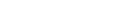 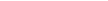 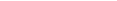 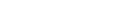 9. FLARM TAK/Yes* NIE/No*10. Licencja Szybowcowa Nr/Glider Pilot Licence No. ………………………………….11. Badania Lotniczo-Lekarskie ważne do / Medical Certificate valid till ................................. 12. Licencja Sportowa FAI Nr / FAI Sporting No............................. ważna do / Valid till ............................................ 13. Posiadam Srebrną Odznakę Szybowcową/Silver C Badge TAK/Yes*14. Nalot ogółem na szybowcach/Total Flight time (Gliders) ......................... 	- samodzielnie godzin / Solo /hours  >150 TAK/Yes* NIE/No *	jeżeli zaznaczono NIE – podać wartość / If No - total solo time:……………….. 	- w sumie kilometrów / total km >3000 TAK/Yes* NIE/No*	jeżeli zaznaczono NIE – podać wartość km / If No - total km flown: .................... 15. Aktualny trening szybowcowy/Current Experience:na szybowcach łącznie >500 godzin lub 5 lotów i 10 godzin w 2024 / total glider  hours >500h or 5 flights and 10 hours in 2024* Tak / Yes na szybowcach w 2023 >25 godzin lub 3 loty i 5 godzin w 2024 /  glider hours >50h in 2023 or 5 flights and 10 hours in 2024* Tak / Yes16. Deklaracja systemu kontroli przelotów/Flight Recorder: 17. Rozmiar odzieży / Clothing size   ………………………UWAGA /A TTENTION:Druk zgłoszeniowy wypełniony osobiście przez zawodnika w jednym egzemplarzu stanowi stały załącznik do dokumentacji zawodów jako dokument formalny. / This declaration becomes part of official Competition Documentation. Oświadczam, że wszystkie dane zamieszczone w niniejszym druku są zgodne ze stanem faktycznym. Zapoznałem się z wymaganiami regulaminowymi dotyczącymi udziału w zawodach szybowcowych. / I hereby declare all information is true and certify my understanding of Competition Requirements as outlined in Rules and Regulations of the Competitions Wyrażam zgodę na przetwarzanie przez Organizatora moich danych osobowych dotyczących udziału w zawodach. Wyrażam zgodę na publikowanie moich zapisów lotu w formacie IGC. Wyrażam zgodę na wykorzystanie informacji generowanych przez FLARM w celu wyświetlania trakingu. / I understand my personal information might be used by Competition representatives, agree to publication of IGC logs and usage of FLARM data in tracking programs.  Podpis pilota / Pilots signature: …………………………………….			Data / Date: …………………………………….Nazwa zakładu ubezpieczeniowego/Insurance CompanyNumer polisy OC /Policy number Okres ubezpieczenia / Valid from-till Nazwa zakładu ubezpieczeniowego/Insurance CompanyNumer polisy OC /Policy number Wartość ubezpieczenia/Insurance value Okres ubezpieczenia Valid from-till REJESTRATOR LOTU/GNSS FR Typ / TypeKOD PLIKU IGC / IGC CODE (Egz.58JGRJG1.IGC) Główny/Primary – 1 GNNS FR Zapasowy/Secondary – 2 GNSS FR Jeżeli rejestrator generuje błędną datę, należy poniżej to opisać / If erroneous date please explain :Jeżeli rejestrator generuje błędną datę, należy poniżej to opisać / If erroneous date please explain :Jeżeli rejestrator generuje błędną datę, należy poniżej to opisać / If erroneous date please explain :